Publicado en Ciudad de México el 27/08/2021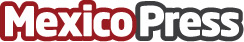 NICE CXone líder en el Cuadrante Mágico de Gartner® 2021 por séptimo añoPlataforma número 1 en Integridad de la visión en informes globales. NICE único proveedor líder en Cuadrante Mágico 2021 para CCaaS y WEMDatos de contacto:NICE Systems5528553031Nota de prensa publicada en: https://www.mexicopress.com.mx/nice-cxone-lider-en-el-cuadrante-magico-de Categorías: Comunicación Programación Hardware E-Commerce Software Dispositivos móviles Ciudad de México http://www.mexicopress.com.mx